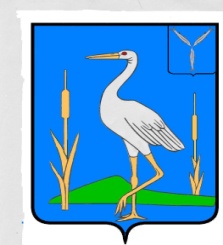 АДМИНИСТРАЦИЯ БОЛЬШЕКАРАЙСКОГО  МУНИЦИПАЛЬНОГО ОБРАЗОВАНИЯ РОМАНОВСКОГО  МУНИЦИПАЛЬНОГО РАЙОНА САРАТОВСКОЙ ОБЛАСТИПОСТАНОВЛЕНИЕ№ 41 от 27.05.2019 года                                        c. Большой КарайО  внесении  дополнений  в приложение к постановлениюадминистрации Большекарайского  МО  от  08.08.2016 г. № 56  Об утверждении административного регламента предоставления муниципальной услуги «Назначениепенсии за выслугу лет лицам, замещавшим должности муниципальной службы»  (с изменениями от 10.10.2016 № 66 ,от 30.06.2017№25,от 11.12.2017№61,от 13.09.2018№59,                                                                             от 27.12.2018№85, от 05.02.2019№12)В соответствии с Федеральными законами от 27 июля 2010 года № 210-ФЗ «Об организации предоставления государственных и муниципальных услуг»,  от 19 июля 2018 года № 204 «О внесении изменений в Федеральный закон «Об организации предоставления государственных и муниципальных услуг» в части установления дополнительных гарантий при получении государственных и муниципальных услуг» и на основании Устава Большекарайского муниципального образования Романовского муниципального района Саратовской области       ПОСТАНОВЛЯЮ:    1. Внести в приложение к постановлению Администрации Большекарайского муниципального образования Романовского муниципального района Саратовской области от 21 февраля 2017 г. № 10 Об утверждении административного регламента предоставления муниципальной услуги «Назначение пенсии за выслугу лет лицам, замещавшим должности муниципальной службы»  (с изменениями от 10.10.2016 № 66 ,от 30.06.2017№25,от 11.12.2017№61,от 13.09.2018№59,от 27.12.2018№85,от 05.02.2019 №12 ) следующее дополнение:   - пункт 3.3 подраздела «Формирование и направление межведомственных запросов в органы власти (организации), участвующие в предоставлении муниципальной услуги (при необходимости)» раздела III «Состав, последовательность и сроки выполнения административных процедур, требования к порядку их выполнения» после слов «необходимых межведомственных запросов.» дополнить словами следующего содержания: «Межведомственный запрос должен содержать предусмотренный законодательством Российской Федерации идентификатор сведений о физическом лице (при наличии), если документы и информация запрашиваются в отношении физического лица, а также указание на базовый государственный информационный ресурс, в целях ведения которого запрашиваются документы и информация.».       2.   Настоящее постановление обнародовать в установленном  порядке.      3. Контроль за исполнением настоящего постановления возложить на заместителя главы Администрации Большекарайского муниципального образования Романовского муниципального района Саратовской области.Глава Большекарайскогомуниципального образования                                   Н.В.Соловьева